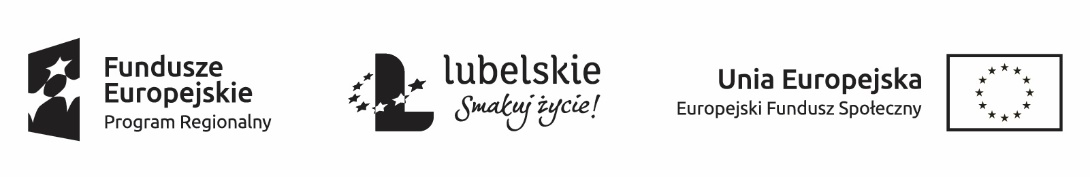 ZAPYTANIE OFERTOWE nr 2/ST/2018 z dnia 26 września 2018 r. dotyczące realizacji usług społecznych w ramach projektu „Dzienny Ośrodek Rehabilitacyjno-Pielęgnacyjny dla Osób Starszych” (DORP). Informacja o wybranym wykonawcy :1. Pielęgniarz (pielęgniarka) - nierozstrzygnięte brak ofert2. Opiekun osoby starszej Edyta Winiarska, data wpłynięcia oferty: 2.10.2018 r, cena: 2100 zł; Magdalena Śliwa, data wpłynięcia oferty: 1.10.2018 r, cena: 2100 zł, Sylwia Kamińska, data wpłynięcia oferty: 1.10.2018 r, cena: 2100 zł, 3. Kierowca samochodu/ konserwator: Rafał Winiarski, data wpłynięcia oferty: 2.10.2018 r, cena: 2200 zł, 4. Sprzątacz/ sprzątaczka: Zdzisława Mikulska, data wpłynięcia oferty: 2.10.2018 r, cena: 2100 zł;